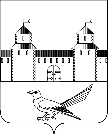 от 21.12.2016 № 2251-пО проведении межведомственнойпрофилактической акции «Помоги ребенку»на территории муниципального образованияСорочинский городской округ В соответствии со статьями 32, 35, 40 Устава муниципального образования Сорочинского городского округа Оренбургской области, в целях создания условий для своевременного выявления и коррекции проблем семей с детьми на ранней стадии неблагополучия, формирования атмосферы нетерпимости к проявлениям жестокого обращения с детьми, выявления и пресечения подобных случаев, привлечения широких слоев общественности к решению проблем детского и семейного неблагополучия на  территории муниципального образования Сорочинский городской округ Оренбургской области  администрация Сорочинского городского округа постановляет:1. Провести с 20 декабря 2016 года по 1 марта 2017 года межведомственную профилактическую акцию «Помоги ребенку», согласно рекомендациям, изложенным в Приложении № 1.2. Утвердить состав межведомственной рабочей группы по организации и проведению акции «Помоги ребенку» согласно  Приложению №2.3. Управлению образования (Федорова Т.В.), государственному бюджетному   учреждению здравоохранения  "Городская больница" г. Сорочинска  (Таскин В.Н. по согласованию), государственному бюджетному учреждению социального обслуживания Оренбургской области «Комплексный центр социального обслуживания населения» в г.Сорочинске (Анненкова Н.В. по согласованию), отделу Министерства внутренних дел Российской Федерации по Сорочинскому городскому округу  (Ганичкин А.А. по согласованию),  государственному казенному бюджетному учреждению «Центр занятости населения» города Сорочинска (Понятов М.П. по согласованию), комиссии по делам несовершеннолетних и защите их прав (Иванова О.Н.), начальникам территориальных отделов муниципального образования Сорочинский городской округ принять исчерпывающие меры, направленные на обеспечение защиты прав и интересов несовершеннолетних, в том числе права каждого ребенка жить и воспитываться в семье, социально-правовую защиту, поддержку и устройство детей и семей с несовершеннолетними детьми, оказавшимся в кризисной ситуации, пропаганду института здоровой крепкой семьи укреплению ее нравственных устоев:- активно использовать в ходе акции помощь общественных объединений, организаций, граждан (частных лиц);- ход акции освещать в местных средствах массовой информации, плакатах, листовках;- направить итоговую аналитическую информацию, обобщенные результаты акции в областную рабочую группу до 10 марта 2017 года.4. Управлению образования (Федорова Т.В.), государственному бюджетному   учреждению здравоохранения  "Городская больница" г. Сорочинска  (Таскин В.Н. по согласованию), государственному бюджетному учреждению социального обслуживания Оренбургской области «Комплексный центр социального обслуживания населения» в г.Сорочинске (Анненкова Н.В. по согласованию), государственному казенному бюджетному учреждению «Центр занятости населения» города Сорочинска (Понятов М.П. по согласованию),отделу по культуре и искусству (Вагина Н.В.), отделу по физической культуре и спорту (Кочетков В.И.), ведущему специалисту по молодежной политике (Антошкина Ю.В.) с учетом отраслевой направленности:- разработать и осуществить конкретные мероприятия по проведению  межведомственной профилактической акции «Помоги ребенку» до 23 декабря 2016 года.5. Контроль за исполнением настоящего постановления оставляю за собой.6. Постановление вступает в силу со дня его подписания и подлежит размещению на официальном  сайте администрации Сорочинского городского округа.Глава муниципального образования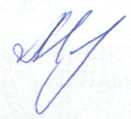 Сорочинский городской округ				                       Т.П. МелентьеваРазослано: в дело – 2, прокуратуре, членам рабочей группы.									Приложение №1к постановлению администрации Сорочинского городского округа										 от 21.12.2016 № 2251-пРекомендации по организации  и проведению  межведомственной профилактической акции «Помоги ребенку»  в 2017 году                                                                            Спешите делать добрые дела,
                                                                            Не предавайте жизнь свою забвенью,
                                                                            Дарите людям чуточку тепла,
                                                                            Творите доброту без сожаленья.
		Межведомственная профилактическая акция «Помоги ребенку» (далее акция) проводится на территории муниципального образования Сорочинский городской округ в период с 20 декабря 2016 года по 1 марта 2017 года.	Координацию деятельности органов и учреждений системы профилактики безнадзорности и правонарушений несовершеннолетних по организации и проведению акции «Помоги ребенку» осуществляет комиссия по делам несовершеннолетних и защите их прав.	Девиз акции: «Спешите делать добро!».	Мероприятия межведомственной профилактической акции «Помоги ребенку»  проводятся поэтапно:	I.   Подготовительный этап (с 20 по 31 декабря 2016 года) включает в себя:	- принятие соответствующих локальных нормативных актов органами и учреждениями системы профилактики безнадзорности и правонарушений несовершеннолетних, регламентирующих порядок проведения акции, определяющих объемы и источники финансирования мероприятий, сроки их исполнения и ответственных;	- организацию работы межведомственных штабов акции, «горячих линий» (телефонов) для сообщений граждан о детях и семьях, оказавшихся в социально опасном положении, телефонов доверия, мобильных рейдовых групп  по выявлению детей и семей, оказавшихся в социально опасном положении,  несовершеннолетних, оставшихся без попечения родителей, уклоняющихся от получения образования, лагерей отдыха, площадок по месту жительства, благотворительных столовых, пунктов по сбору вещей, книг, игрушек от населения, привлечению спонсорских средств.	II.   Основной этап (с 01 января по 01 марта 2017 года).Приоритетные направления деятельности органов и учреждений системы профилактики безнадзорности и правонарушений несовершеннолетних, территориальных органов федеральных органов исполнительной власти и других заинтересованных структур и ведомств на данном этапе  выделены в плане проведения акции.	III. Заключительный этап (с 01 по 15 марта 2017 года) включает в себя:	- обобщение и анализ результатов;	- корректировку банков данных семей, находящихся в социально опасном положении, выявленных в ходе проведения акции, разработку комплекса мер по решению социально-экономических, социально-медицинских, социально-психологических  и других проблем семей; 	- подведение итогов акции.	В рамках акции необходимо обратить особое внимание на следующие вопросы:	1. На постоянной основе организовать межведомственные рейды по:- семьям социального риска;- противопожарной безопасности жилых помещений;- проверке несовершеннолетних осужденных на предмет соблюдения ими общественного порядка, дополнительных обязанностей и ограничений, установленных приговором суда, и других категорий несовершеннолетних, состоящих на всех видах профилактического контроля и учета;- контролю за организацией занятости и досуга подростков из семей, находящихся в социально опасном положении.	2. Взять на особый контроль самовольные уходы несовершеннолетних из семей и работу по их предупреждению.	3. В случае выявления рисков для детей в неблагополучных семьях необходимо принимать экстренные меры, а именно:-  детей в возрасте до 4 лет помещать в медицинские организации;- детей в возрасте от 3 до 18 лет в специализированные учреждения для несовершеннолетних, нуждающихся в социальной реабилитации. 	В специализированные учреждения для несовершеннолетних, нуждающихся в социальной реабилитации, круглосуточно принимаются в установленном порядке несовершеннолетние:1) оставшиеся без попечения родителей или иных законных представителей;2) проживающие в семьях, находящихся в социально опасном положении; 3) заблудившиеся или подкинутые; 4) самовольно оставившие семью, самовольно ушедшие из образовательных учреждений для детей-сирот и детей, оставшихся без попечения родителей, или других детских учреждений, за исключением лиц, самовольно ушедших из специальных учебно-воспитательных учреждений закрытого типа; 5) не имеющие места жительства, места пребывания и (или) средств к существованию; 6) оказавшиеся в иной трудной жизненной ситуации и нуждающиеся в социальной помощи и (или) реабилитации. 	Основаниями для помещения несовершеннолетних в вышеназванные учреждения являются:	а) заявление ребенка в возрасте от 10 лет;	б) заявление родителя или законного представителя несовершеннолетнего;	в) акт о помещении безнадзорного и беспризорного несовершеннолетнего в учреждения здравоохранения и социальной защиты;	г) распорядительный акт главы муниципального образования об отобрании ребенка из семьи;  	д) в случае помещения ребенка в данные учреждения семья берется на особый контроль, принимаются экстренные меры по выводу семьи из кризиса и возвращению ребенка родителям.	Кроме того, в ходе акции необходимо организовать взаимодействие со средствами массовой информации, распространять среди населения памятки, листовки, буклеты о профилактике несчастных случаев и происшествий с детьми, о защите детей от информации, причиняющей вред их здоровью, нравственному и духовному развитию,  о работе телефонов доверия и «горячих линиях» органов и учреждений системы профилактики безнадзорности и правонарушений несовершеннолетних и др.	Ответственного секретаря КДН и ЗП незамедлительно информировать обо  всех негативных явлениях в детской и подростковой среде, произошедших на территории муниципального образования Сорочинский городской округ (факс, тел. 4-14-49, 8-922-82-000-83 электронный адрес: oni@sorochinsk56.ru).	Ответственному секретарю КДН и ЗП незамедлительно информировать КДН и ЗП Правительства области обо  всех негативных явлениях в детской и подростковой среде, произошедших на территории муниципального образования (тел. 92-83-02, факс 77-69-04, электронный адрес: imka@mail.orb.ru).Приложение №2к постановлению администрации Сорочинского городского округаот 21.12.2016 № 2251-пСостав  межведомственной рабочей группы по организации и проведению акции «Помоги ребенку»Администрация Сорочинского городского округа Оренбургской областиПОСТАНОВЛЕНИЕ1.МелентьеваТатьяна Петровнаглава муниципального образования Сорочинский городской округ, председатель рабочей группы2.Федорова Татьяна Валерьевнаначальник Управления образования, заместитель председателя рабочей группы3.Иванова Ольга Николаевнаответственный секретарь комиссии по делам несовершеннолетних и защите их прав, секретарь рабочей группыЧлены рабочей группы:Члены рабочей группы:4.ФильченкоСветлана Валерьевназаместитель  главного врача  государственного бюджетного   учреждения здравоохранения  "Городская больница" города Сорочинска (по согласованию)5.Калугин   Виктор Александровичначальник отдела участковых уполномоченных полиции и подразделения по делам несовершеннолетних ОМВД России по Сорочинскому городскому округу (по согласованию)6.Прашкевич Александр Анатольевичврач - нарколог  государственного бюджетного   учреждения здравоохранения  "Городская больница" города Сорочинска (по согласованию)7.Вагина Наталья Владимировна-   начальник отдела по культуре и искусству8.МихареваИрина Александровна- специалист по охране прав детей Управления      образования9.ГлуховаТатьяна Геннадьевна- заместитель директора государственного бюджетного учреждения социального обслуживания Оренбургской области «Комплексный центр социального обслуживания населения в г.Сорочинске и Сорочинском районе» (по согласованию)10.Понятов Михаил Петрович- директор государственного казенного бюджетного учреждения «Центр занятости населения» города Сорочинска (по согласованию)11.Кочетков Владимир Ивановичначальник отдела по физической культуре и спорту 12.Зуева Юлия Варисовна         - социальный педагог, психолог  Сорочинского  ветеринарного техникума -филиала федерального государственного бюджетного образовательного учреждения высшего профессионального образования «Оренбургский Государственный аграрный университет» (по согласованию)13.Мостовых Светлана Николаевна- заместитель  директора по учебно- воспитательной работе    Государственного автономного  образовательного учреждения  среднего профессионального образования  "Аграрный техникум» филиал г.Сорочинска (по согласованию)14. СущКирилл Андреевич         врио. начальника  уголовно исполнительной инспекции  по Сорочинскому району федерального казенного учреждения федеральной службы исполнения наказаний России по Оренбургской области (по согласованию)15.НихаевНиколай Владимирович-   старший судебный пристав Сорочинского районного отдела   судебных приставов - старший судебный пристав (по согласованию)16.АнтошкинаЮлия Васильевна- ведущий специалист по молодежной политике Сорочинского городского округа17. ПалагутоНаталья Геннадьевна- инспектор по социальным вопросам МКУ «Хозяйственная группа по обслуживанию органов местного самоуправления» 18. ГлухотаСергей Викторович- заместитель руководителя Сорочинского межрайонного следственного отдела следственного управления Следственного комитета РФ по Оренбургской области (по согласованию)19. Торопчин Василий Александрович- начальник отдела надзорной деятельности по г. Сорочинску и Сорочинскому р-ну (по согласованию);20. Шагалин Юрий Юнусович- ведущий специалист отдела ГОЧС администрации Сорочинского городского округа